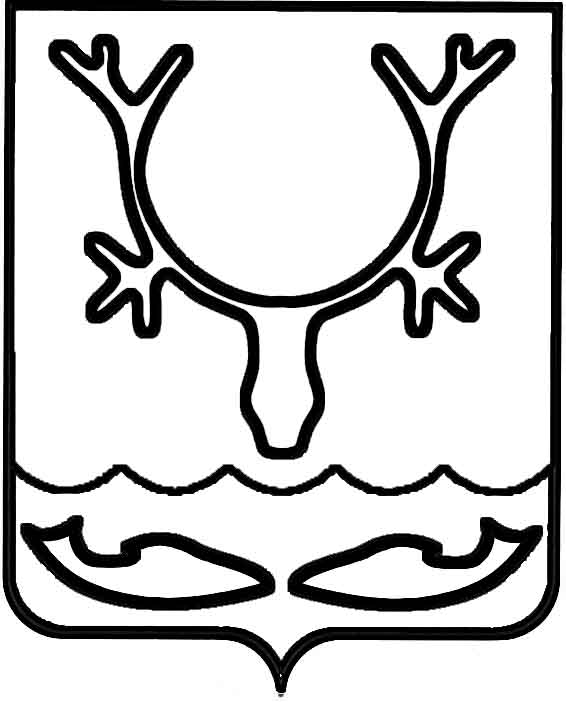 Администрация муниципального образования
"Городской округ "Город Нарьян-Мар"ПОСТАНОВЛЕНИЕВ целях уточнения информации по избирательным участкам 
на территории муниципального образования "Городской округ "Город Нарьян-Мар" Администрация муниципального образования "Городской округ "Город Нарьян-Мар"П О С Т А Н О В Л Я Е Т:Внести в постановление Администрации МО "Городской округ "Город Нарьян-Мар" от 16.04.2019 № 417 "Об образовании избирательных участков 
для проведения выборов и референдумов на территории муниципального образования "Городской округ "Город Нарьян-Мар" следующие изменения:включить в границы избирательного участка № 41 дом № 11Б                                            по ул. Бондарная, дома № 22А, № 22Б, № 66 по ул. Юбилейная;включить в границы избирательного участка № 42 дома № 8, № 8Г                              по пер. Брусничный, дом № 9 по ул. им. Василия Ледкова, дом № 16 по пер. Мартина Ульсена, дом № 102 по ул. Мира, дом № 24А по пер. Сахалинский;в наименовании "Избирательный участок № 45 (центр - ГБОУ НАО "Средняя школа № 3", ул. Ленина, д. 25), тел. 4-23-93, 4-86-98" слова "(центр - ГБОУ НАО "Средняя школа № 3", ул. Ленина, д. 25), тел. 4-23-93, 4-86-98" заменить словами "ГБУ ДО НАО "ДЮЦ "Лидер" (Детский технопарк "Кванториум"), ул. Ленина, д. 25, тел. +7-991-054-32-03";включить в границы избирательного участка № 46 дома № 18, № 21Б                                         по ул. Первомайская;включить в границы избирательного участка № 49 дом № 3                                             по ул. Пионерская;в наименовании "Избирательный участок № 50 (центр - здание ГБОУ НАО "Ненецкая средняя школа имени А.П.Пырерки", ул. Студенческая, д. 3), тел. 4-29-92" слова "тел. 4-29-92" заменить словами "тел. 4-25-57";в наименовании "Избирательный участок № 51 (центр - ГБУ ДО НАО "Детско-юношеская спортивная школа "Старт", ул. Меньшикова, д. 17), тел. 4-25-33 " слова " (центр - ГБУ ДО НАО "Детско-юношеская спортивная школа "Старт",                                        ул. Меньшикова, д. 17)," заменить словами " (центр – ГБУ ДО НАО "ДЮЦ "Лидер" (Спорткомплекс), ул. Меньшикова, д. 17),";включить в границы избирательного участка № 51 дом                                                      № 1 по ул. Песчаная;включить в границы избирательного участка № 52 дом                                                      № 17 по ул. Аэродромная, дом № 8 по ул. Звездная, дом № 29 по ул. Рябиновая,                          дом № 14А по ул. Радужная, дом № 31 по ул. Светлая; включить в границы избирательного участка № 54 дом                                                       № 5Б по ул. Явтысого.Настоящее постановление вступает в силу после его официального опубликования. 26.07.2021№923О внесении изменений в постановление Администрации МО "Городской округ "Город Нарьян-Мар" от 16.04.2019 № 417Глава города Нарьян-Мара О.О. Белак